А – арт объект «Сторожа» 1- вертикальное озеленение ( глориоза, настурция, лобелия, петуния, бархатцы)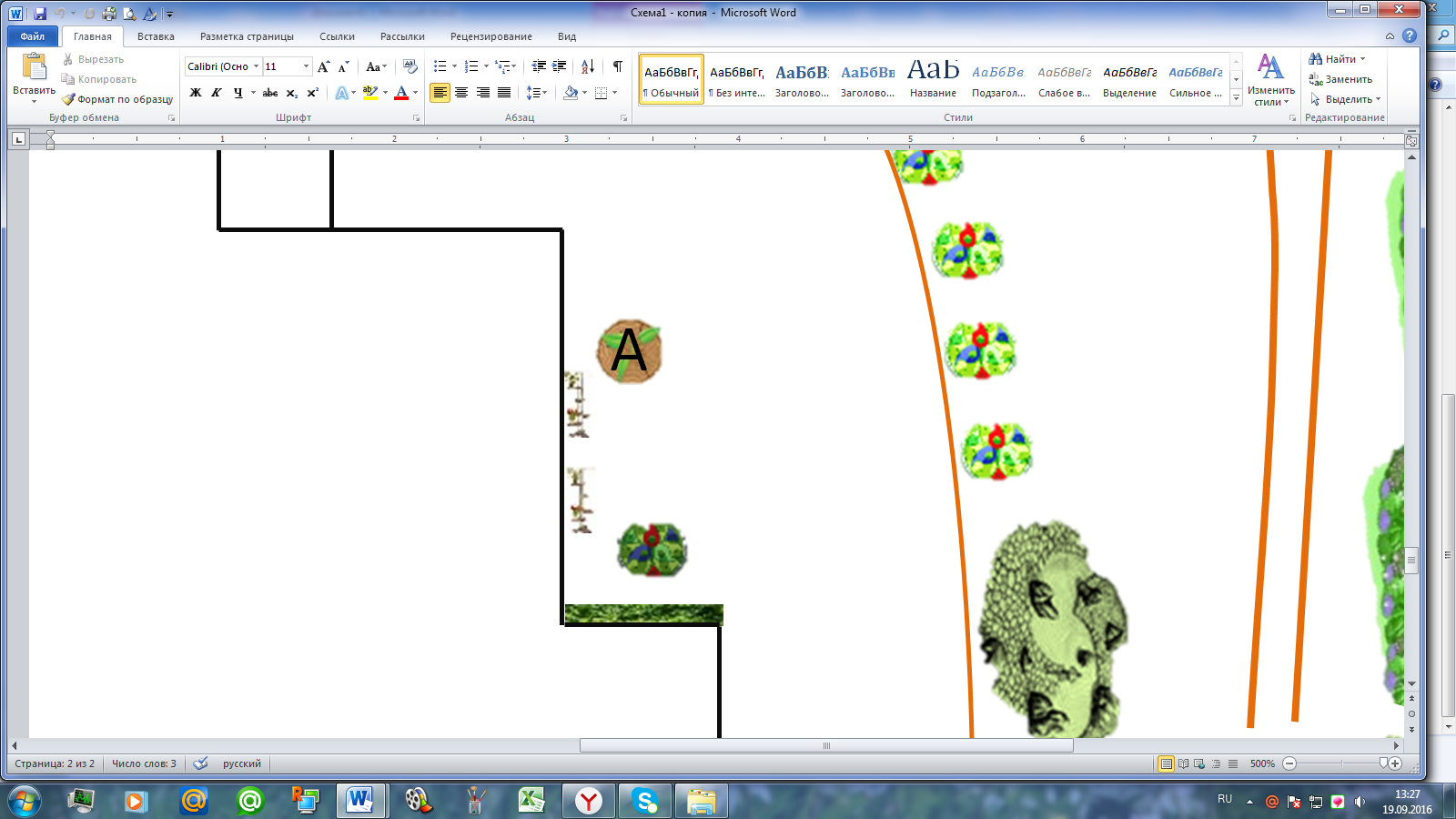 2 – Вазоны (папоратник, канны, примула, бархатцы, декоративная капуста)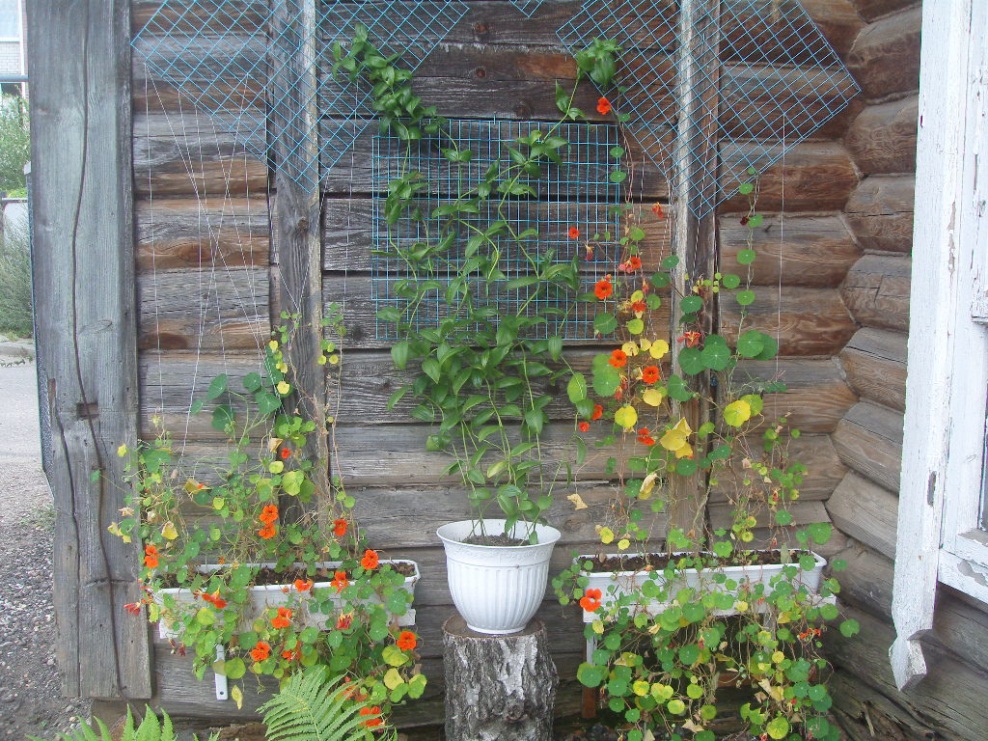 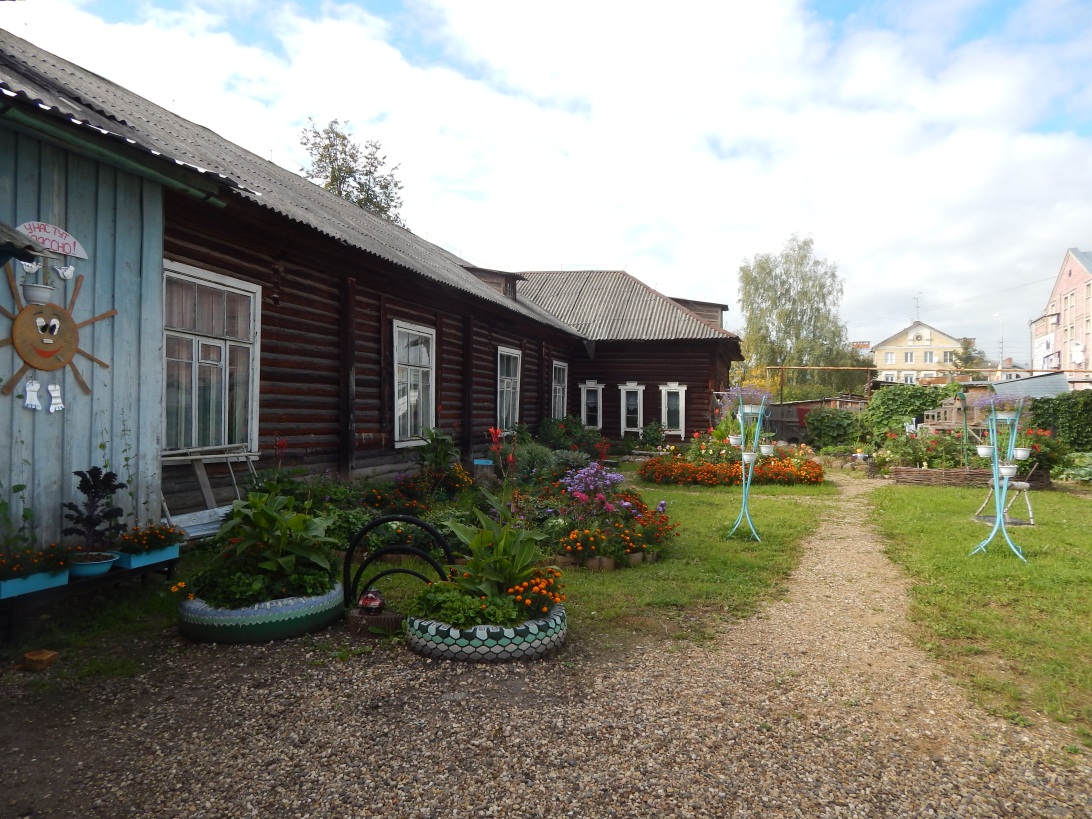 